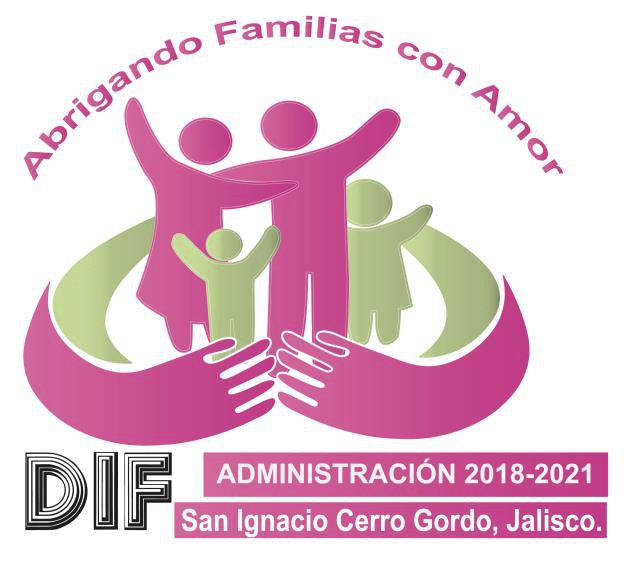 COMITÉ DE TRANSPARENCIA SISTEMA DIFSISTEMA INTEGRAL PARA EL DESARROLLO DE LA 
	FAMILIAMUNICIPIO DE SAN IGNACIO CERRO GORDONOMBRECARGOCORREO ELECTRÓNICO TELEFONOLic. José Cleofás Orozco Orozco.  Presidente del Comité de Transparencia   lic.cerro_gordo@hotmail.com348 716   3000 ext. 2002L.C.P Tania Isabel Orozco Castellanos. Contralor del Comité de Transparencia.   lcptaniaoc@gmail.com348 716 3000 ext. 2009C. Mariana Vargas Campos.Secretaria y Titular de la Unidad de   Transparencia.mariana_dcof@hotmail.com348 716 3000 ext. 3008C. Luz ElbaMartínez ZúñigaEncargado deunidad detransparenciaSistema DIF San Ignacio C.G.transparenciadifsicg@gmail.com3487160065 ext.107